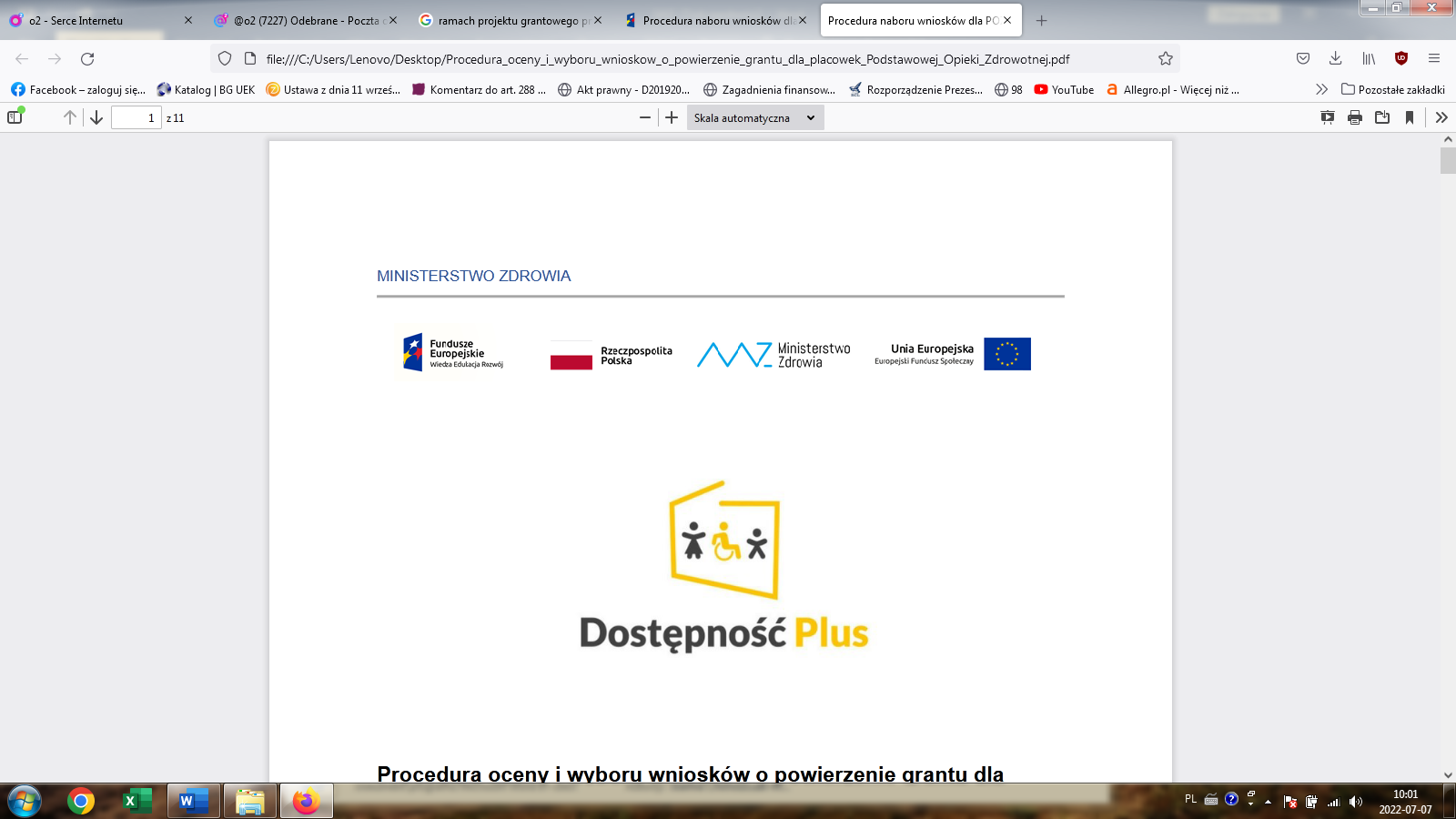 SP ZOZ/1/ZP/2022                                              Kalwaria Zebrzydowska, dnia 25.08.2022r.WYNIK POSTĘPOWANIA Dotyczy: postępowania o udzielenie zamówienia publicznego pn. „Zwiększenie dostępności dla osób ze szczególnymi potrzebami w SPZOZ w Kalwarii Zebrzydowskiej – Miejskiej Przychodni Zdrowia” ogłoszonego w Biuletynie Zamówień Publicznych nr 2022/BZP 00258541/01 w dniu 15.07.2022 r.Działając na podstawie art. 253 ust.1 ustawy Prawo Zamówień Publicznych (t.j. Dz.U. z 2021r. poz. 1129 z późn. zm. ) Zamawiający – Samodzielny Publiczny Zakład Opieki Zdrowotnej w Kalwarii Zebrzydowskiej, Al.  Pawła II 7, 34 – 130 Kalwaria Zebrzydowska uprzejmie zawiadamia o wyniku postępowania : Złożono następujące oferty : Część I: Prace remontowe w budynku SP ZOZ w Kalwarii ZebrzydowskiejZamawiający, na sfinansowanie przedmiotu zamówienia przeznaczył kwotę 206 393,36 zł brutto. Została złożona jedna oferta przez F. U. H. „MARBUD” Marek Drzyżdżyk, 34-106 Mucharz, Świnna Poręba 4 z ceną brutto 387 552,72 zł, która przewyższa kwotę jaką Zamawiający zamierza przeznaczyć na sfinansowanie zamówienia. Zamawiający nie może jej zwiększyć do wartości oferty z najniższą ceną. Zamawiający informuje, iż na podstawie art. 255 ust. 3 ustawy Pzp, (tj. Dz. U. z 2021 r. poz. 1129 z późn. zm.) przedmiotowe postępowanie  unieważnia.Część II: Budowa pochylni zewnętrznej przy budynku SP ZOZ w Kalwarii ZebrzydowskiejZamawiający, na sfinansowanie przedmiotu zamówienia przeznaczył kwotę 73 439,88 zł brutto. Została złożona jedna oferta przez F. U. H. „MARBUD” Marek Drzyżdżyk, 34-106 Mucharz, Świnna Poręba 4 z ceną brutto 121 651,49 zł, która przewyższa kwotę jaką Zamawiający zamierza przeznaczyć na sfinansowanie zamówienia. Zamawiający nie może jej zwiększyć do wartości oferty z najniższą ceną.Zamawiający informuje, iż na podstawie art. 255 ust. 3 ustawy Pzp, (tj. Dz. U. z 2021 r. poz. 1129 z późn. zm.) przedmiotowe postępowanie  unieważnia.Część III: Dostawa podnośnika podłogowego z funkcją pionizatora Za najkorzystniejszą ofertę uznano ofertę firmy Tronus Polska Sp. z o. o., Ul. Ordona 2a, 01-237 Warszawa z całkowitą ceną brutto 15 990,00 zł, 36 miesięczną gwarancją na całość zamówienia zgodnie z kryterium. Oferta Wykonawcy jest najkorzystniejszą złożoną ofertą w niniejszym postępowaniu, która spełnia warunki i wymagania Zamawiającego określone w Specyfikacji warunków zamówienia. Oferta została oceniona, jako  najkorzystniejsza w oparciu o ustalone kryterium wyboru ofert tj. cena za całość zamówienia - 60% uzyskując w tym kryterium 60 pkt, okres gwarancji na przedmiot zamówienia – 40% uzyskując w tym kryterium 40 pkt, co daje w sumie wynik we wszystkich kryteriach łącznie – 100 pkt. Część IV: Dostawa bilirubinometruZamawiający, na sfinansowanie przedmiotu zamówienia przeznaczył kwotę 9 490,00 zł brutto. Została złożona jedna oferta przez Tronus Polska Sp. z o.o. ul. Ordona 2a, 01-237 Warszawa z ceną brutto 12 300,00 zł, która przewyższa kwotę jaką Zamawiający zamierza przeznaczyć na sfinansowanie zamówienia. Zamawiający nie może jej zwiększyć do wartości oferty z najniższą ceną.Zamawiający informuje, iż na podstawie art. 255 ust. 3 ustawy Pzp, (tj. Dz. U. z 2021 r. poz. 1129 z późn. zm.) przedmiotowe postępowanie  unieważnia.Część V:  Dostawa sprzętu medycznego Zamawiający, na sfinansowanie przedmiotu zamówienia przeznaczył kwotę 103 687,91 zł brutto. Została złożona jedna oferta przez Tronus Polska Sp. z o.o. ul. Ordona 2a, 01-237 Warszawa z ceną brutto 53 628,00 zł. Z uwagi na zachodzące przesłanki rażąco niskiej ceny w dniu 19.08.2022 r., na podstawie art. 224 ust. 1 ustawy Pzp, Zamawiający wezwał Wykonawcę – do złożenia wyjaśnień rażąco niskiej ceny w ofercie. Wykonawca w wyznaczonym terminie, nie przesłał wyjaśnień w sprawie rażąco niskiej ceny. Wobec powyższego na podstawie art. 224 ust. 6 ustawy Pzp , który brzmi: „Odrzuceniu, jako oferta z rażąco niską ceną lub kosztem, podlega oferta wykonawcy, który nie udzielił wyjaśnień w wyznaczonym terminie, lub jeżeli złożone wyjaśnienia wraz z dowodami nie uzasadniają podanej  w ofercie ceny lub kosztu” odrzucono ofertę.Część VI: Dostawa sprzętu elektronicznegoZamawiający, na sfinansowanie przedmiotu zamówienia przeznaczył kwotę 31 394,64 zł brutto. Została złożona jedna oferta przez Tronus Polska Sp. z o.o. ul. Ordona 2a, 01-237 Warszawa z ceną brutto 81 918,00 zł, która przewyższa kwotę jaką Zamawiający zamierza przeznaczyć na sfinansowanie zamówienia. Zamawiający nie może jej zwiększyć do wartości oferty z najniższą ceną.Zamawiający informuje, iż na podstawie art. 255 ust. 3 ustawy Pzp, (tj. Dz. U. z 2021 r. poz. 1129 z późn. zm.) przedmiotowe postępowanie  unieważnia.Część VII: Dostawa sprzętu dla osób z niepełnosprawnościamiZamawiający, na sfinansowanie przedmiotu zamówienia przeznaczył kwotę 41 780,12 zł brutto. Została złożona jedna oferta przez Tronus Polska Sp. z o.o. ul. Ordona 2a, 01-237 Warszawa z ceną brutto 72 508,50 zł, która przewyższa kwotę jaką Zamawiający zamierza przeznaczyć na sfinansowanie zamówienia. Zamawiający nie może jej zwiększyć do wartości oferty z najniższą ceną.Zamawiający informuje, iż na podstawie art. 255 ust. 3 ustawy Pzp, (tj. Dz. U. z 2021 r. poz. 1129 z późn. zm.) przedmiotowe postępowanie  unieważnia.Część VIII: Dostawa systemu kolejkowegoZa najkorzystniejszą ofertę uznano ofertę firmy Infobox Sp. z o. o. S.K.A, 43-400 Cieszyn,                                 ul. Kraszewskiego 9 z całkowitą ceną brutto 85 362,00 zł, 36 miesięczną gwarancją na całość zamówienia zgodnie z kryterium. Oferta Wykonawcy jest najkorzystniejszą złożoną ofertą w niniejszym postępowaniu, która spełnia warunki i wymagania Zamawiającego określone w Specyfikacji warunków zamówienia. Oferta została oceniona, jako  najkorzystniejsza w oparciu o ustalone kryterium wyboru ofert tj. cena za całość zamówienia - 60% uzyskując w tym kryterium 60 pkt, okres gwarancji na przedmiot zamówienia – 40% uzyskując w tym kryterium 40 pkt, co daje w sumie wynik we wszystkich kryteriach łącznie – 100 pkt. Część IX: Dostosowanie strony internetowej i nagrania video w języku migowym Zamawiający, na sfinansowanie przedmiotu zamówienia przeznaczył kwotę 10 927,32 zł brutto. Zostały złożone dwie oferty przez Tronus Polska Sp. z o.o. ul. Ordona 2a, 01-237 Warszawa z ceną brutto 49 200,00 zł, która przewyższa kwotę jaką Zamawiający zamierza przeznaczyć na sfinansowanie zamówienia. Zamawiający nie może jej zwiększyć do wartości oferty z najniższą ceną.Druga oferta ANFA Fajer Sp. jawna ul. Plaskowiec 17, 43-430 Skoczów. Oferta odrzucona na podstawie art. 226 ust.1 pkt 3) ustawy z dnia 11 września 2019 r. – Prawo zamówień publicznych                   ( Dz. U. z 2021 r. poz. 1129 z późn. zm.) ponieważ nie została podpisana przez Wykonawcę.Zamawiający informuje, iż na podstawie art. 255 ust. 3 ustawy Pzp, (tj. Dz. U. z 2021 r. poz. 1129 z późn. zm.) przedmiotowe postępowanie  unieważnia.Część X: Dostawa pozostałego wyposażenia - ławkiZamawiający, na sfinansowanie przedmiotu zamówienia przeznaczył kwotę 45 817,50 zł brutto. Została złożona jedna oferta przez Tronus Polska Sp. z o.o. ul. Ordona 2a, 01-237 Warszawa z ceną brutto 55 350,00 zł, która przewyższa kwotę jaką Zamawiający zamierza przeznaczyć na sfinansowanie zamówienia. Zamawiający nie może jej zwiększyć do wartości oferty z najniższą ceną.Zamawiający informuje, iż na podstawie art. 255 ust. 3 ustawy Pzp, (tj. Dz. U. z 2021 r. poz. 1129 z późn. zm.) przedmiotowe postępowanie  unieważnia.Część XI: Dostawa planów tyflograficznychZamawiający, na sfinansowanie przedmiotu zamówienia przeznaczył kwotę 12 900,27 zł brutto. Zostały złożone cztery oferty przez firmy:Artprom Agencja reklamowa Jacek Chruścicki ul. Dukatów 29, 31-431 Kraków z ceną brutto 33 210,00 zł, która przewyższa kwotę jaką Zamawiający zamierza przeznaczyć na sfinansowanie zamówienia. Zamawiający nie może jej zwiększyć do wartości oferty z najniższą ceną.Nowe Studio Wojciech Nowicki ul. Konfederacka 15/7 30-306 Kraków , Oferta odrzucona na podstawie art. 226 ust.1 pkt 3) ustawy z dnia 11 września 2019 r. – Prawo zamówień publicznych ( Dz. U. z 2021 r. poz. 1129 z późn. zm.) ponieważ nie została podpisana przez Wykonawcę.PROFI-ART. Robert Świerbiński ul. Ozimska 184, 45-310 Opole. Oferta odrzucona na podstawie art. 226 ust.1 pkt3) ustawy z dnia 11 września 2019 r. – Prawo zamówień publicznych ( Dz. U. z 2021 r. poz. 1129 z późn. zm.) ponieważ nie została podpisana przez Wykonawcę.Tronus Polska Sp. z o.o. ul. Ordona 2a, 01-237 Warszawa z ceną brutto 23 985,00 zł, która przewyższa kwotę jaką Zamawiający zamierza przeznaczyć na sfinansowanie zamówienia. Zamawiający nie może jej zwiększyć do wartości oferty z najniższą ceną.Zamawiający informuje, iż na podstawie art. 255 ust. 3 ustawy Pzp, (tj. Dz. U. z 2021 r. poz. 1129 z późn. zm.) przedmiotowe postępowanie  unieważnia.Część XII: Przeprowadzenie szkoleń dla kadry placówkiZa najkorzystniejszą ofertę uznano ofertę firmy JBBR STRATEGY & INNOVATION Spółka z ograniczoną odpowiedzialnością, ul. Paryska 24/1, 03-935 Warszawa z całkowitą ceną brutto 25 300,00 zł. Oferta Wykonawcy jest najkorzystniejszą złożoną ofertą w niniejszym postępowaniu, która spełnia warunki i wymagania Zamawiającego określone w Specyfikacji warunków zamówienia. Oferta została oceniona, jako  najkorzystniejsza w oparciu o ustalone kryterium wyboru ofert tj. cena za całość zamówienia - 100% uzyskując w tym kryterium 100 pkt, co daje w sumie wynik– 100 pkt. Zamawiający informuje, iż od powyższego rozstrzygnięcia przysługuje Wykonawcom odwołanie. Szczegółowe uregulowanie środków ochrony prawnej zawarte jest w dziale IX ustawy z dnia 11 września 2019 r. – Prawo zamówień publicznych (tj. Dz.U. z 2019 poz. 2019 z późn. zm.).Prosimy o potwierdzenie w dniu dzisiejszym odbioru niniejszego pisma e-mailem na adres spzozkal2@op.pl  W razie braku wyraźnego potwierdzenia z Państwa strony w postępowaniu dowodowym Zamawiający przedłoży dowód nadania pisma przesłanego pocztą elektroniczną.Dziękujemy za złożenie w niniejszym postępowaniu oferty.Kierownik SP ZOZ w Kalwarii Zebrzydowskiej/Grzegorz Pasternak/Otrzymują:marbudwadowice@interia.pldzp@tronus.planfa@anfa.plbiuro@artprom.plstudio@nowe.com.plbiuro@profi-art.plbogus@infobox.com.pljakub.blaszczyk@jbbr.plinfo@platformabiznesu.netbiuro@q-ms.plpiotrpelczar@zem.edu.plstrona postępowaniaa/aLp.Nazwa WykonawcyLiczba pkt w kryterium Cena ofertLiczba pkt w kryterium Okres gwarancjiSuma punktów uzyskanych przez ofertę we wszystkich kryteriach1.	Tronus Polska Sp. z o. o.Ul. Ordona 2a01-237 Warszawa60,00 pkt.40 pkt.100,00 pkt.Lp.Nazwa WykonawcyLiczba pkt w kryterium Cena ofertLiczba pkt w kryterium Okres gwarancjiSuma punktów uzyskanych przez ofertę we wszystkich kryteriach1.Infobox Sp. z o. o. S.K.Aul. Kraszewskiego 943-400 Cieszyn60 pkt.40 pkt.100 pkt. 2.Platforma Biznesu Sp. z o. o.ul. Królowej Korony Polskiej 2/270-486 Szczecin46,53 pkt.40 pkt.86,53 pkt.3.	QMS Sp. z o. o.ul. Borecka 10A03-034 Warszawa41,24 pkt.40 pkt.81,24 pkt.4. 	Tronus Polska Sp. z o. o.ul. Ordona 2a01-237 WarszawaW dniu 5.08.2022 r. oraz 19.08.2022 r., na podstawie art. 224 ust. 1 ustawy Pzp, Zamawiający wezwał Wykonawcę – do złożenia
wyjaśnień rażąco niskiej ceny w ofercie. Wykonawca nie przesłał wyjaśnień w sprawie rażąco niskiej ceny. Wobec powyższego na podstawie art. 224 ust. 6 ustawy Pzp , który brzmi: „Odrzuceniu, jako oferta z rażąco niską ceną lub kosztem, podlega oferta wykonawcy, który nie udzielił wyjaśnień w wyznaczonym terminie, lub jeżeli złożone wyjaśnienia wraz z dowodami nie uzasadniają podanej  w ofercie ceny lub kosztu” odrzucono ofertę.W dniu 5.08.2022 r. oraz 19.08.2022 r., na podstawie art. 224 ust. 1 ustawy Pzp, Zamawiający wezwał Wykonawcę – do złożenia
wyjaśnień rażąco niskiej ceny w ofercie. Wykonawca nie przesłał wyjaśnień w sprawie rażąco niskiej ceny. Wobec powyższego na podstawie art. 224 ust. 6 ustawy Pzp , który brzmi: „Odrzuceniu, jako oferta z rażąco niską ceną lub kosztem, podlega oferta wykonawcy, który nie udzielił wyjaśnień w wyznaczonym terminie, lub jeżeli złożone wyjaśnienia wraz z dowodami nie uzasadniają podanej  w ofercie ceny lub kosztu” odrzucono ofertę.W dniu 5.08.2022 r. oraz 19.08.2022 r., na podstawie art. 224 ust. 1 ustawy Pzp, Zamawiający wezwał Wykonawcę – do złożenia
wyjaśnień rażąco niskiej ceny w ofercie. Wykonawca nie przesłał wyjaśnień w sprawie rażąco niskiej ceny. Wobec powyższego na podstawie art. 224 ust. 6 ustawy Pzp , który brzmi: „Odrzuceniu, jako oferta z rażąco niską ceną lub kosztem, podlega oferta wykonawcy, który nie udzielił wyjaśnień w wyznaczonym terminie, lub jeżeli złożone wyjaśnienia wraz z dowodami nie uzasadniają podanej  w ofercie ceny lub kosztu” odrzucono ofertę.Lp.Nazwa WykonawcyLiczba pkt w kryterium Cena ofertSuma punktów uzyskanych przez ofertę we wszystkich kryteriach1.JBBR STRATEGY & INNOVATION SPÓŁKA Z OGRANICZONĄ ODPOWIEDZIALNOŚCIĄUl. Paryska 24/103-935 Warszawa100,00 pkt.100,00 pkt.2.ZESPÓŁ EKSPERTÓW MANAGER Pelczar sp. j.Ul. Czyżówka 14 lok 0.930-526 Kraków77,16 pkt.77,16 pkt.